Методы определения показателей качества лекарственных средств для животныхОбъем программы: 72ч.Цель программы: знакомство с современными видами лекарственных средств для животных и методами контроля и экспертизы их качестваКатегория слушателей: лица, имеющие среднее профессиональное и (или) высшее образования; лица, получающие среднее профессиональное и (или)высшее образованияПродолжительность обучения: 14 днейФорма обучения: очная, очно-заочная, заочнаяПо окончании обучения выдается:  удостоверение установленного образца о повышении квалификацииСодержание  программы:Правовое регулирование обращения лекарственных средств Принципы ХАССП в системе контроля качества лекарственных препаратов Группы лекарственных средств и направленность их применения Особенности производства лекарственных препаратов для животных Методы контроля качества и безопасности лекарственных препаратов Инновационный метод контроля качества и безопасности лекарственных препаратов Экспресс-методы контроля качества и безопасности лекарственных препаратов Лекарственные формы и специфика их анализа Ветеринарно-санитарная экспертиза наличная контаминантов различной природы в животноводческой продукции Нормативная документация 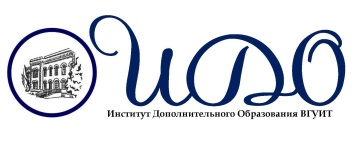 Институт дополнительного образования Воронежского государственного университета инженерных технологийг. Воронеж, пр-т Революции, 19тел./факс +7(473)253-32-41e-mail: ido@ido-vguit.ruhttp:// www.ido-vguit.ru 